ИНСТРУКЦИЯ ПО СОВЕРШЕНИЮ ДОБРЫХ ДЕЛ К 1 СЕНТЯБРЯ в рамках благотворительной акции "Дети вместо цветов".
⠀
Обсудите с родителями, учителями и учениками участие в акции "Дети вместо цветов". Оно может быть только добровольным — каждый помогает по своему желанию и той суммой, которая для него комфортна.
⠀
Зарегистрируйтесь до 31 августа по ссылкеhttps://tnfond.ru/site/stock
⠀
Расскажите об участии в акции "Дети вместо цветов" в своих соцсетях.
Станьте примером для других родителей, учителей и ребят! Добавьте к записи хэштеги #ДетиВместоЦветов и #ТраекторияНадежды.
⠀
Определите, как пройдёт благотворительный сбор в вашем классе. Раньше мы рекомендовали ставить общую копилку для пожертвований, однако, сейчас лучше отказаться от сбора наличных и выбрать ответственного за банковские переводы.
⠀
Переведите собранные деньги на помощь тяжелобольным подопечным фонда «Траектория Надежды», выбрав в графе «Кому помочь?» ребёнка Дмитриева Костю https://tnfond.ru/deti/view/61.
⠀
На указанный при переводе email мы вышлем вам сертификат участника акции "Дети вместо цветов".
⠀
ВСЕГДА С ВАМИ,
благотворительный фонд «Траектория Надежда» +7(3422)55-40-79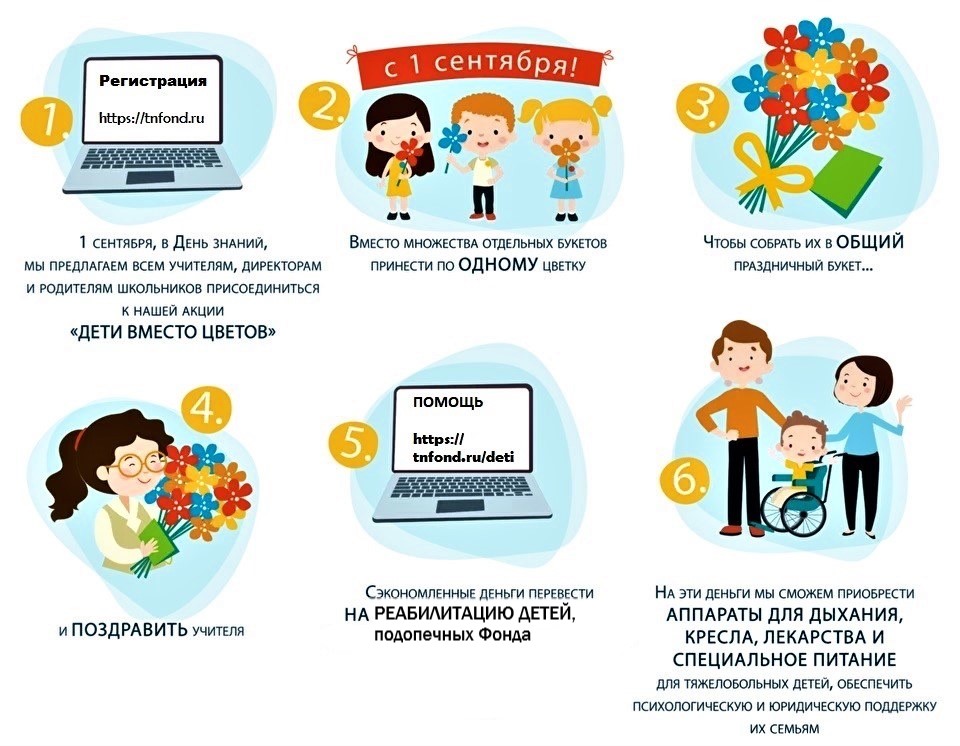 